  العام الدّراسي                                مدرسة وروضة تقارب  2021/2022                           اللغة العربيّة / ورقة عمل (    )    الصّف الثامن (   )                               الجملة الاسميّة         الاسم : ....................                        		                                  الجملة الاسمية    : هي الجملةُ التي تبدأ باسم .              -   تتكون الجملةُ الاسميةُ من ركنين أساسيّين هما : المبتدأ والخبر ، ويكونان         معًا جملة مفيدة تامة المعنى .                                           المبتدأ : اسمٌ مرفوعٌ تبدأ به الجملة الاسمية .             الخبرُ : اسمٌ مرفوعٌ يخبر عن المبتدأ ، ولا يتم المعنى  إلّا به .                   -   الشجرةُ عاليةٌ           المبتدأ + الخبر      - المبتدأ يأتي على صورٍ متعددةٍ كالاسم الصريح ، أو اسم الإشارة ، أو الاسم الموصول ، أو الضمير المنفصل .    سؤال ( 1 ) :  استخرج ركني  الجملة الاسميّة مبين الصورة الّتي جاء عليها المبتدأ :        أ -  أنت كريم .      ب -  هذه القصة مفيدةٌ .      ج -  الوقاية خيرٌ من العلاج .    سؤال ( 2 ) : أعرب الجمل الآتية :    أ -   السائحاتُ الألمانياتُ كثيراتٌ .   ب -  القاهرة مدينةٌ عريقةٌ .  ج - التّلاميذ المهذبون محبوبون .
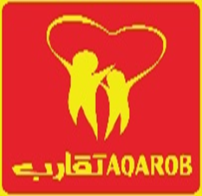 